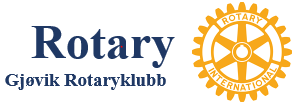 HVA OG HVOR  -  IT / KOMMUNIKASJON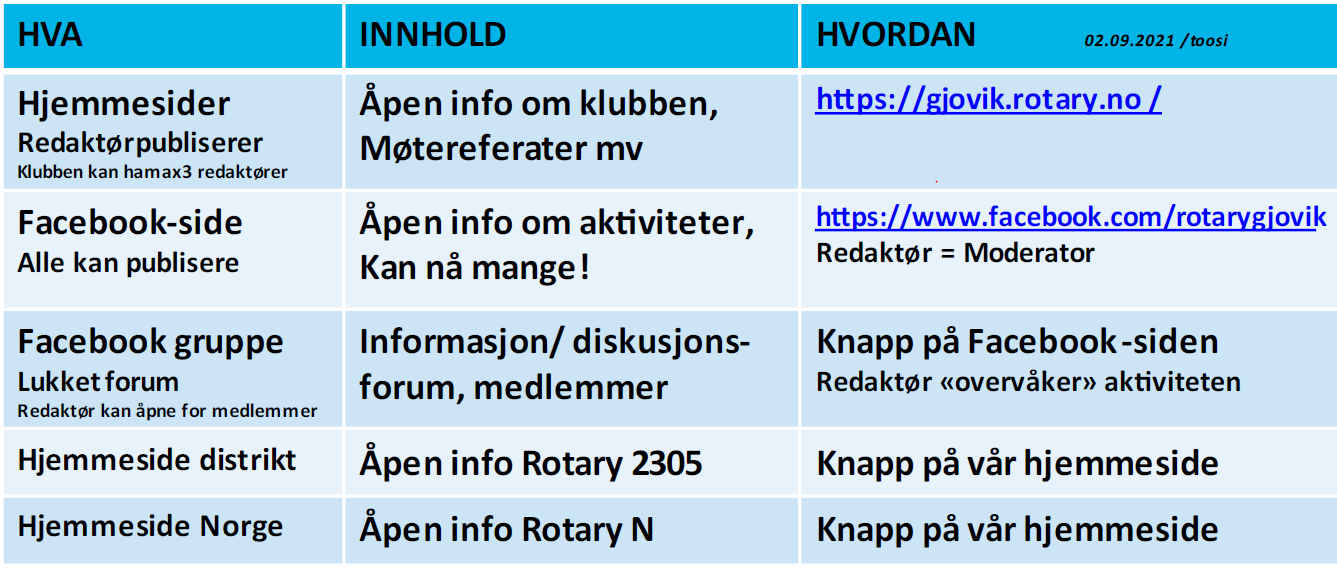 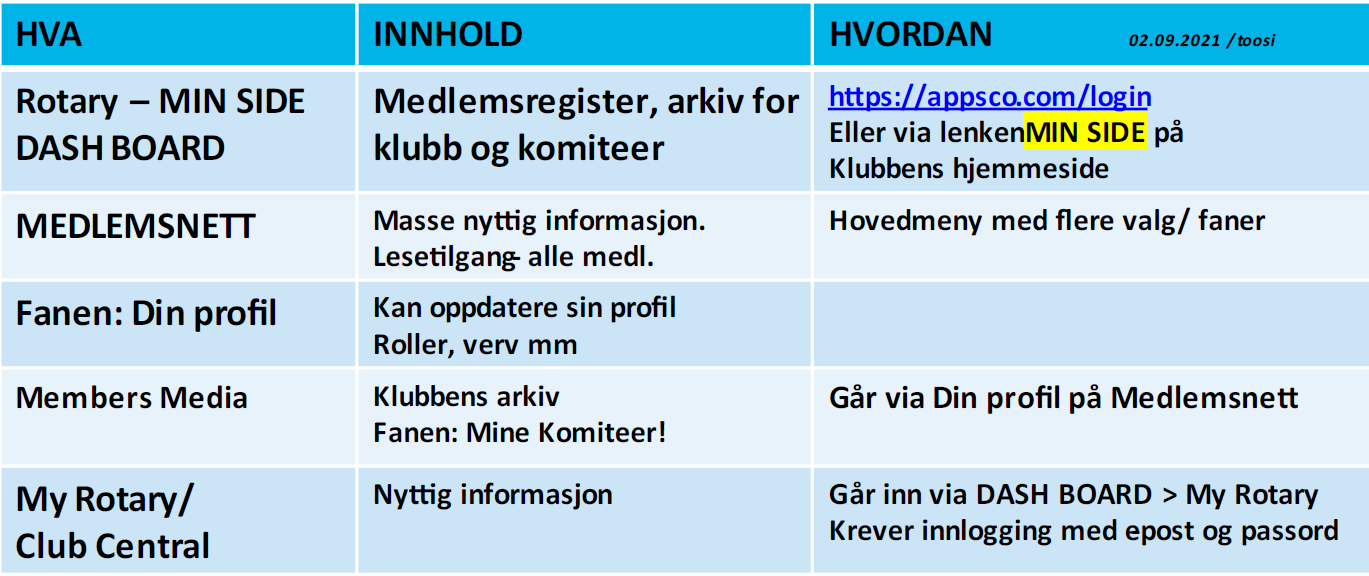 03.05.2023/ toosi